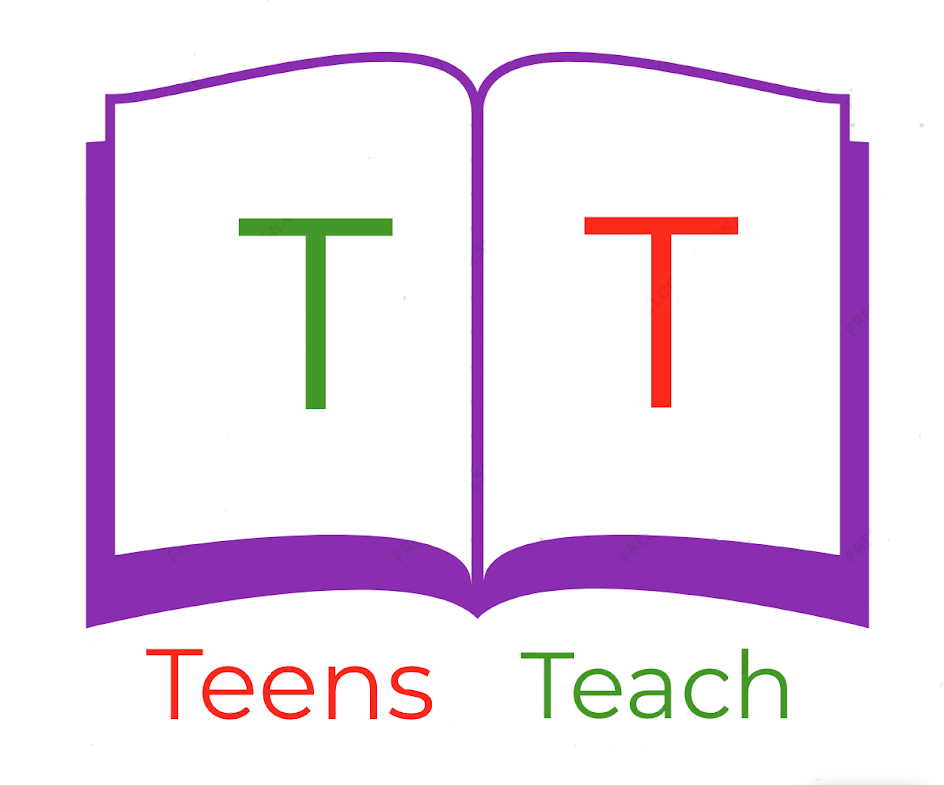 Jugendliche unterrichten Deutsch und mehr Zahl (1,2,3…)Zahl ausgeschrieben (eins, zwei, drei…)     2.     3.      4.        5.        6.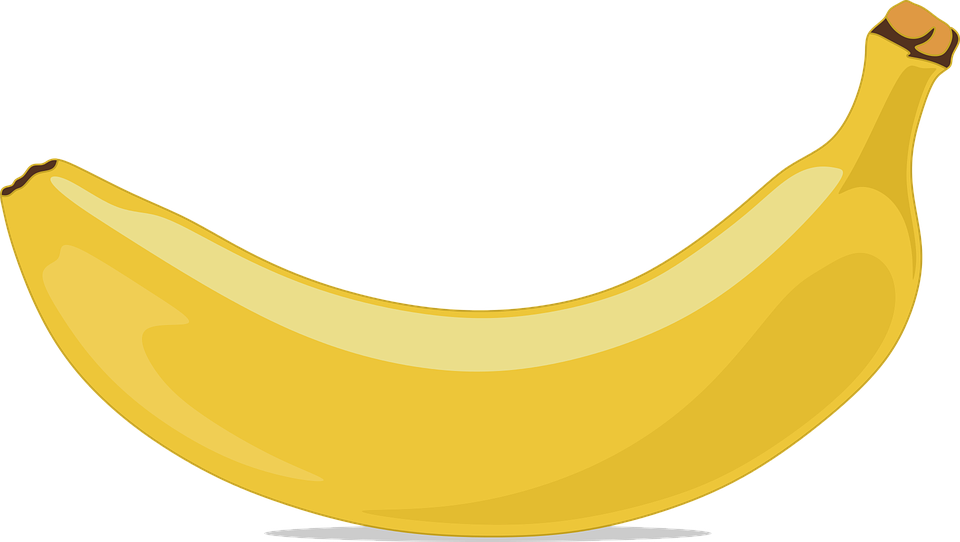 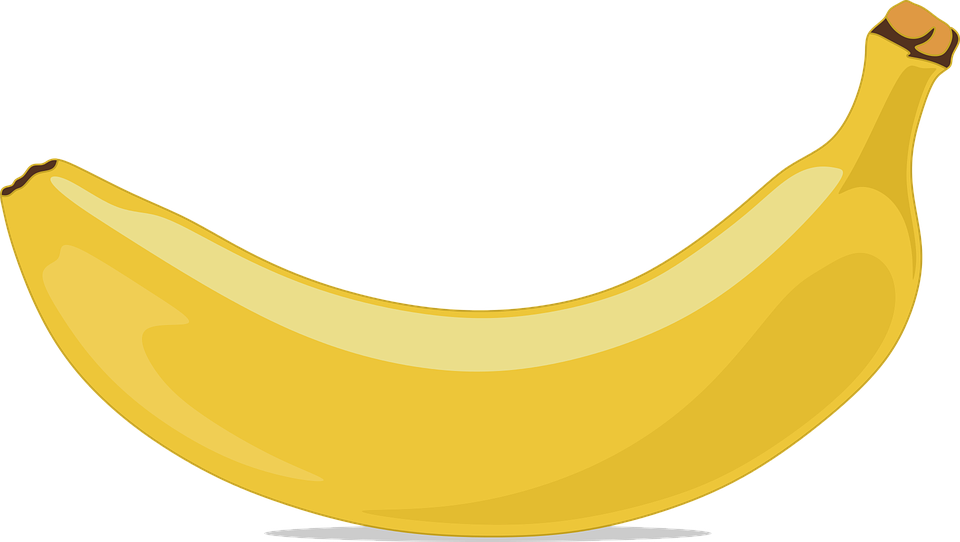 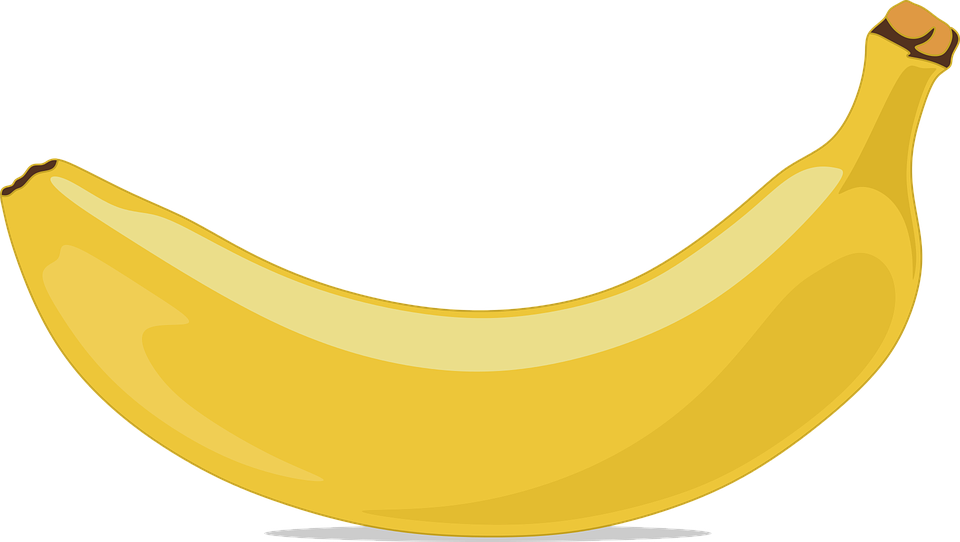 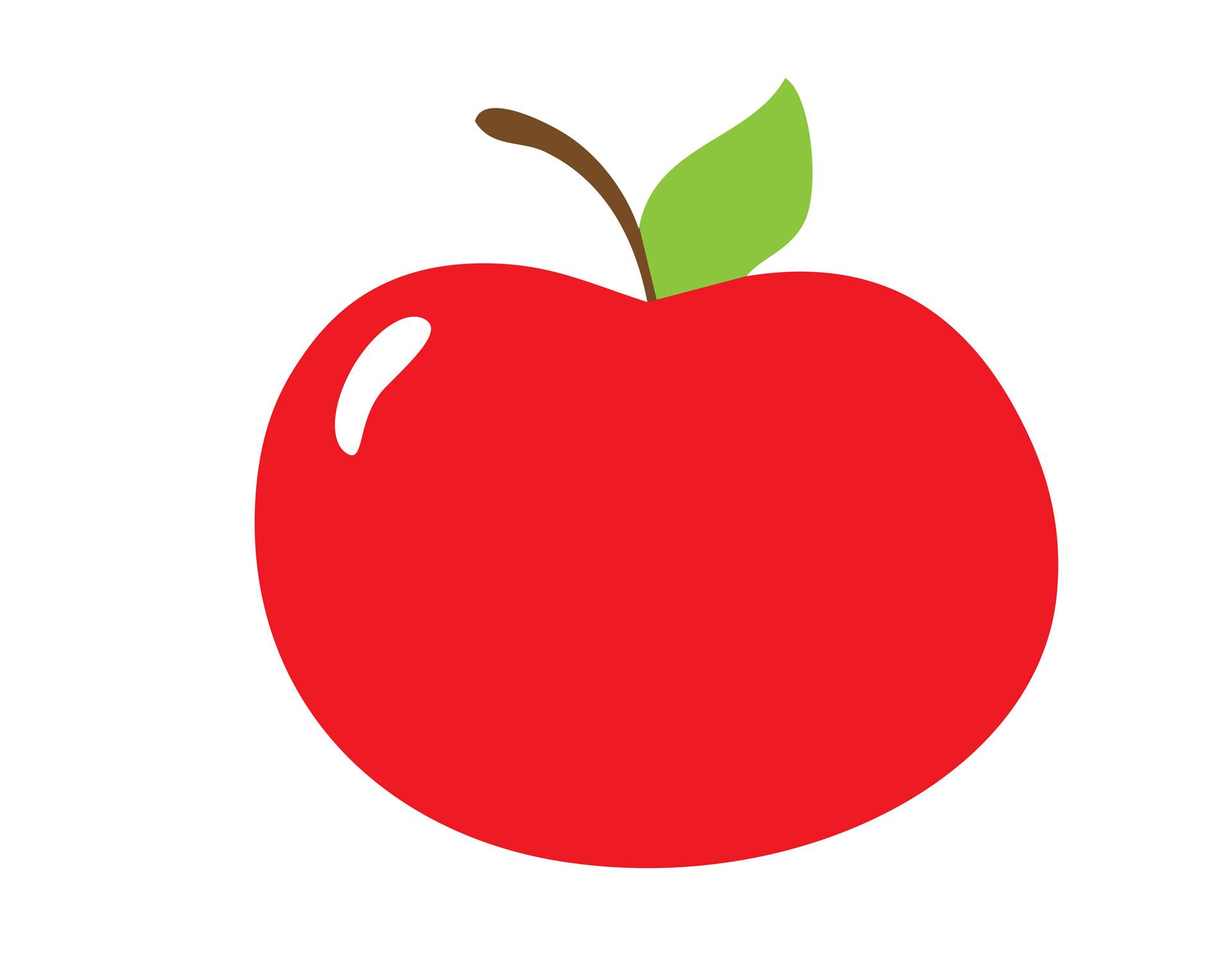 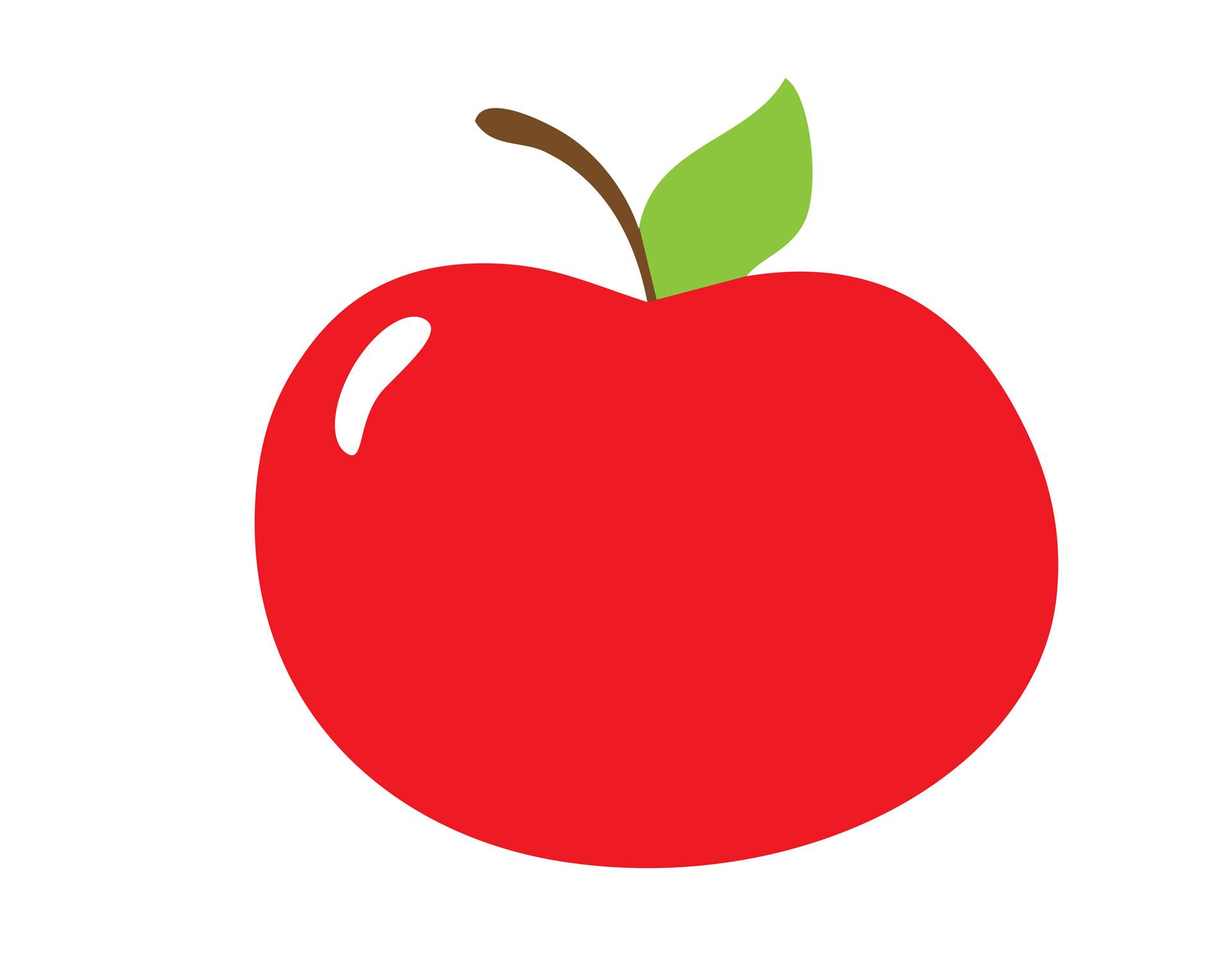 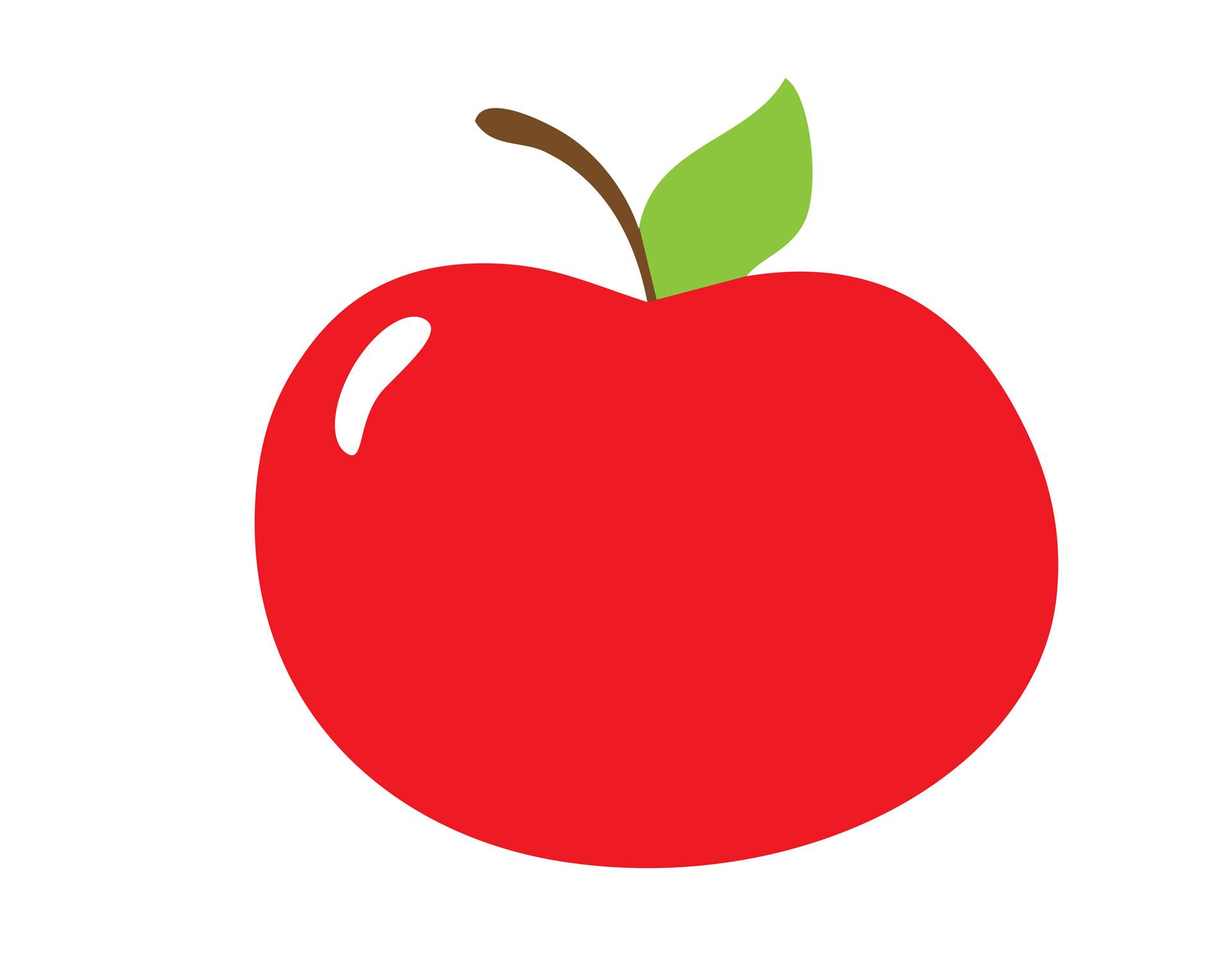 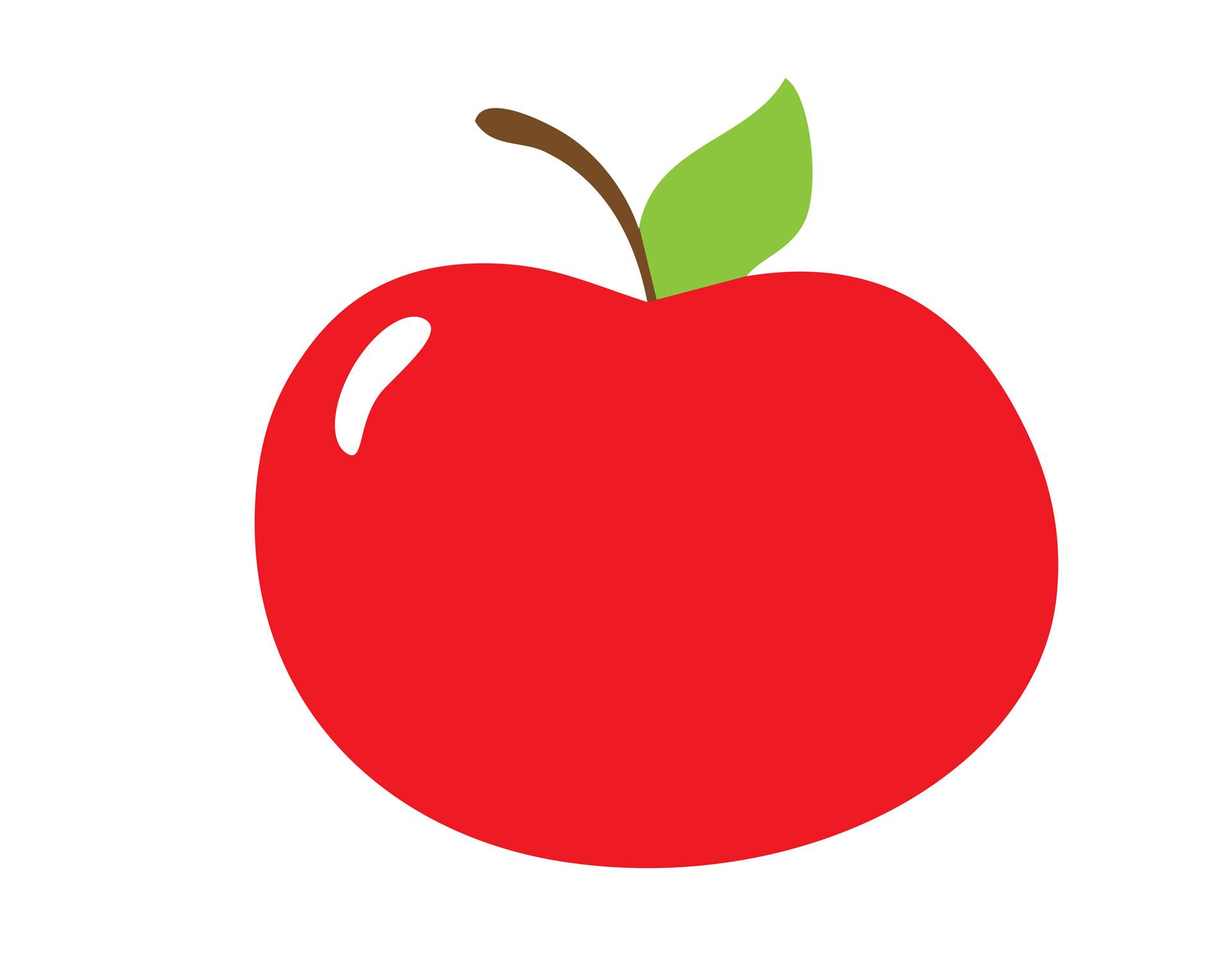 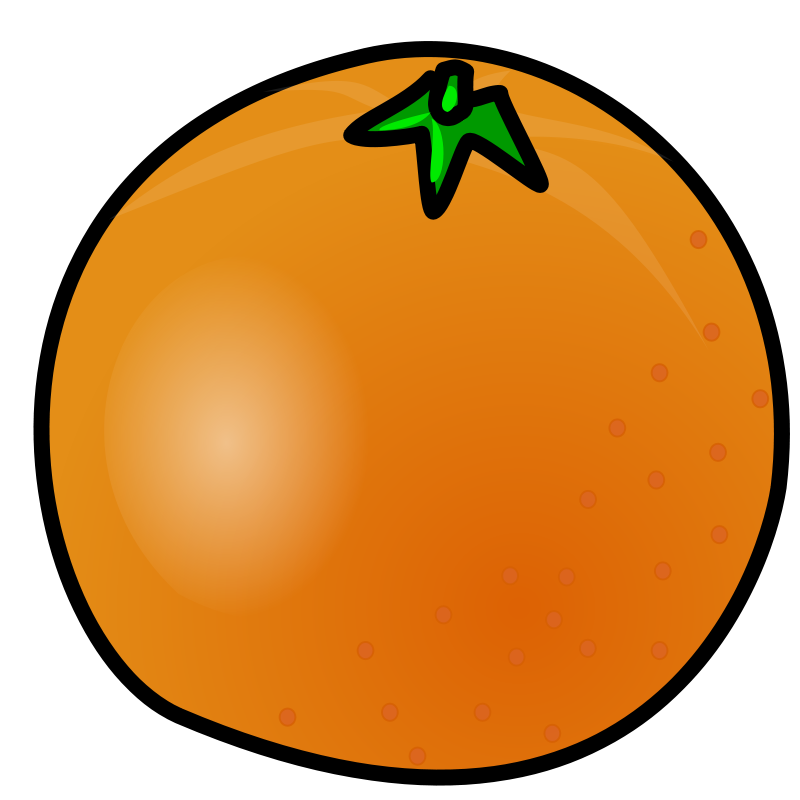 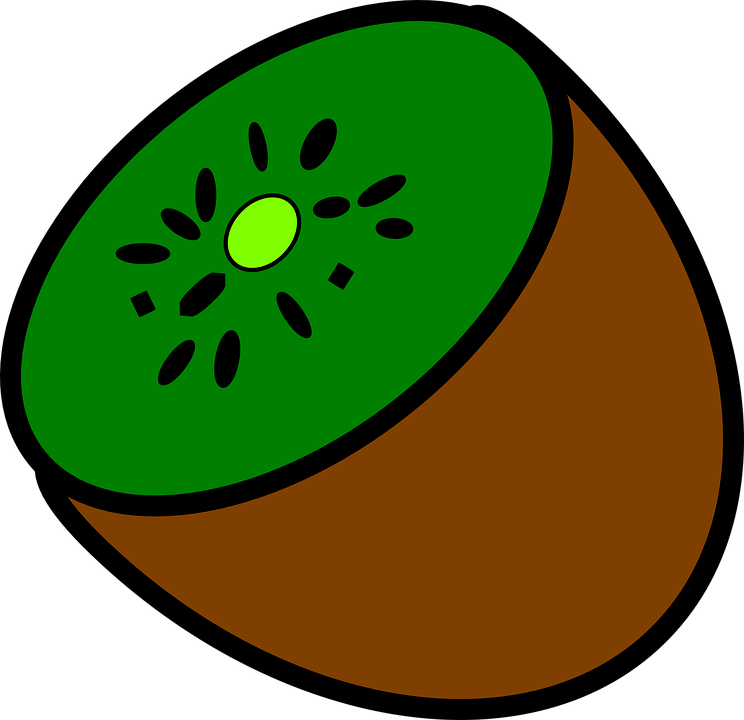 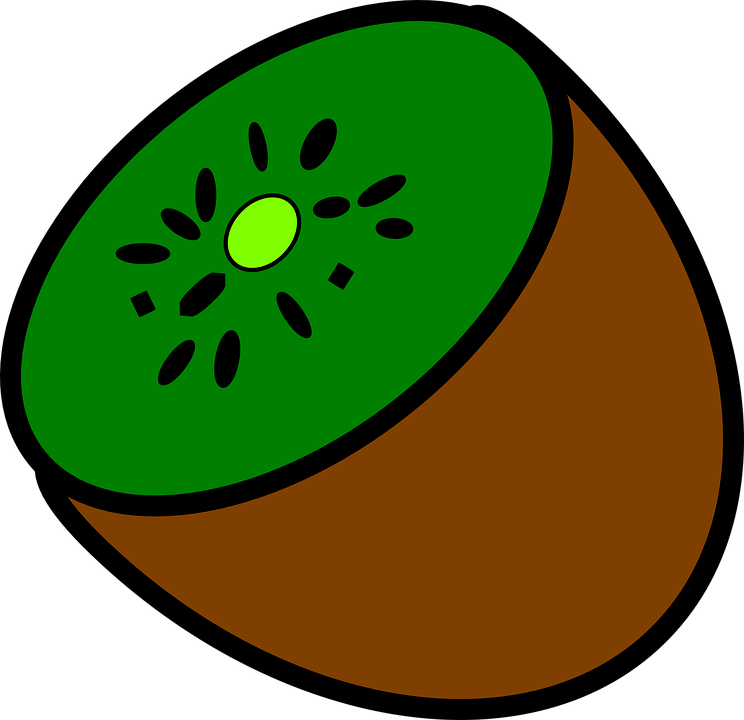 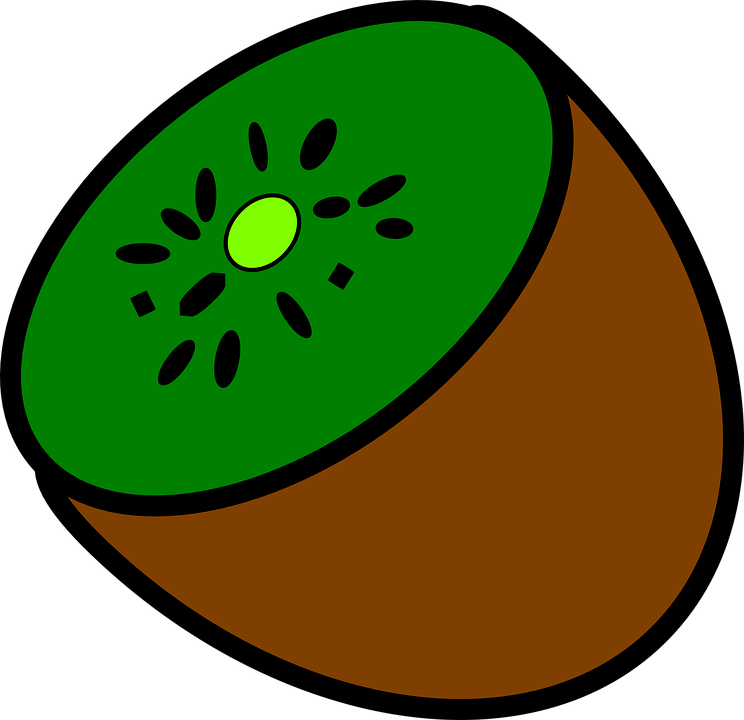 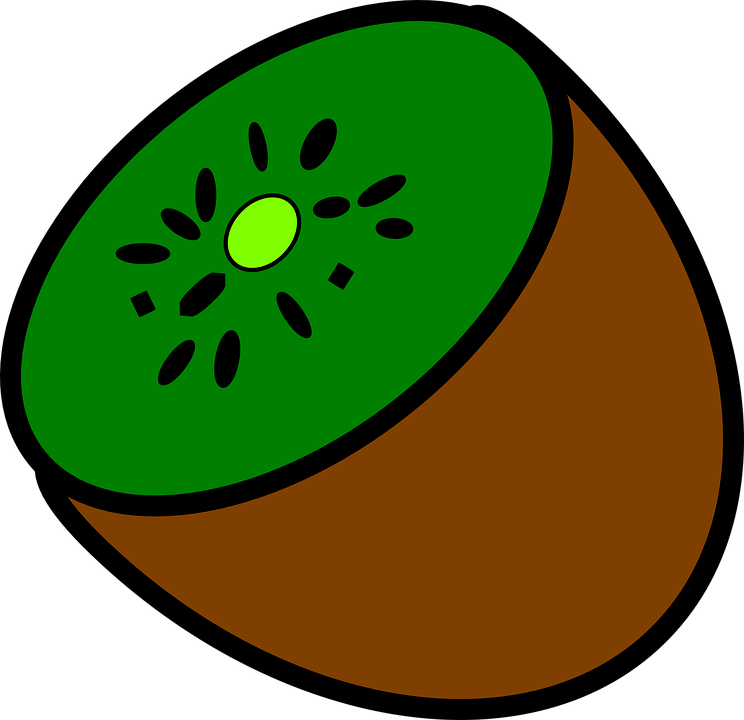 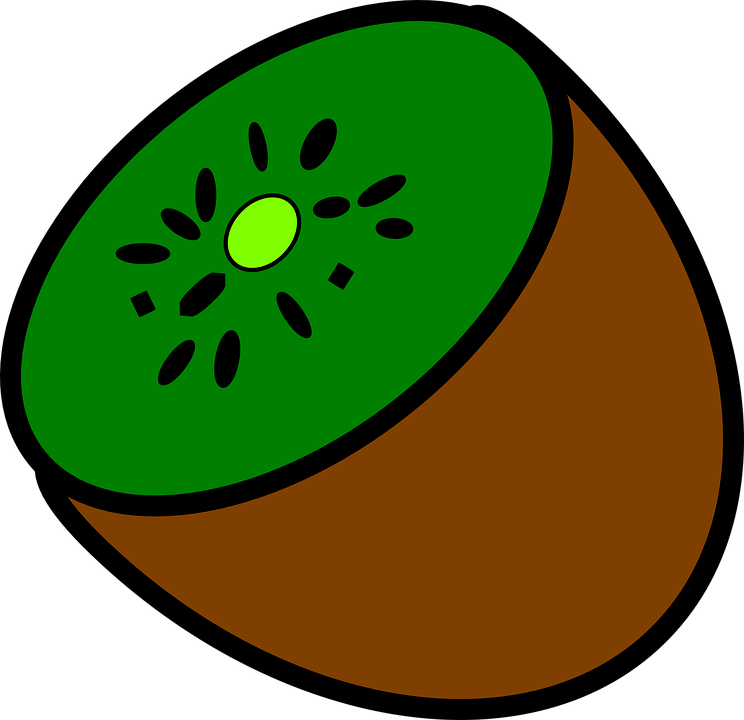 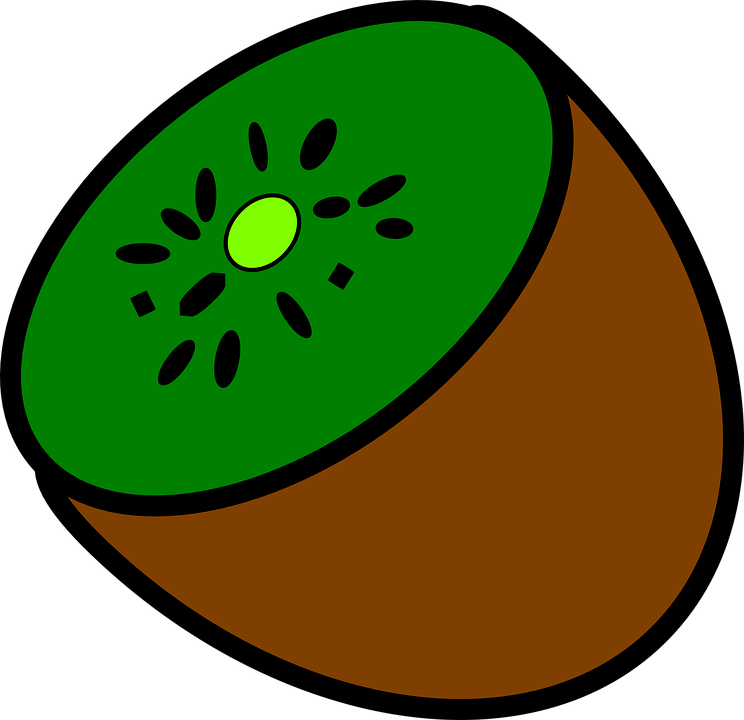 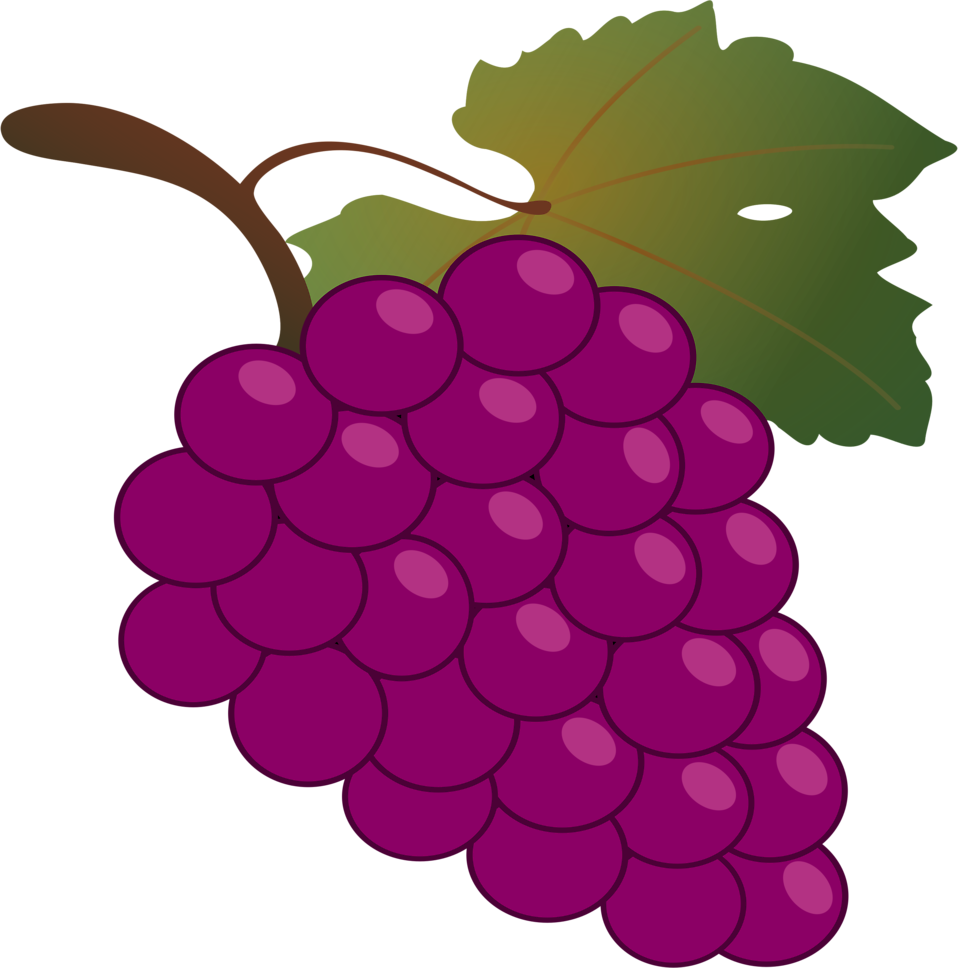 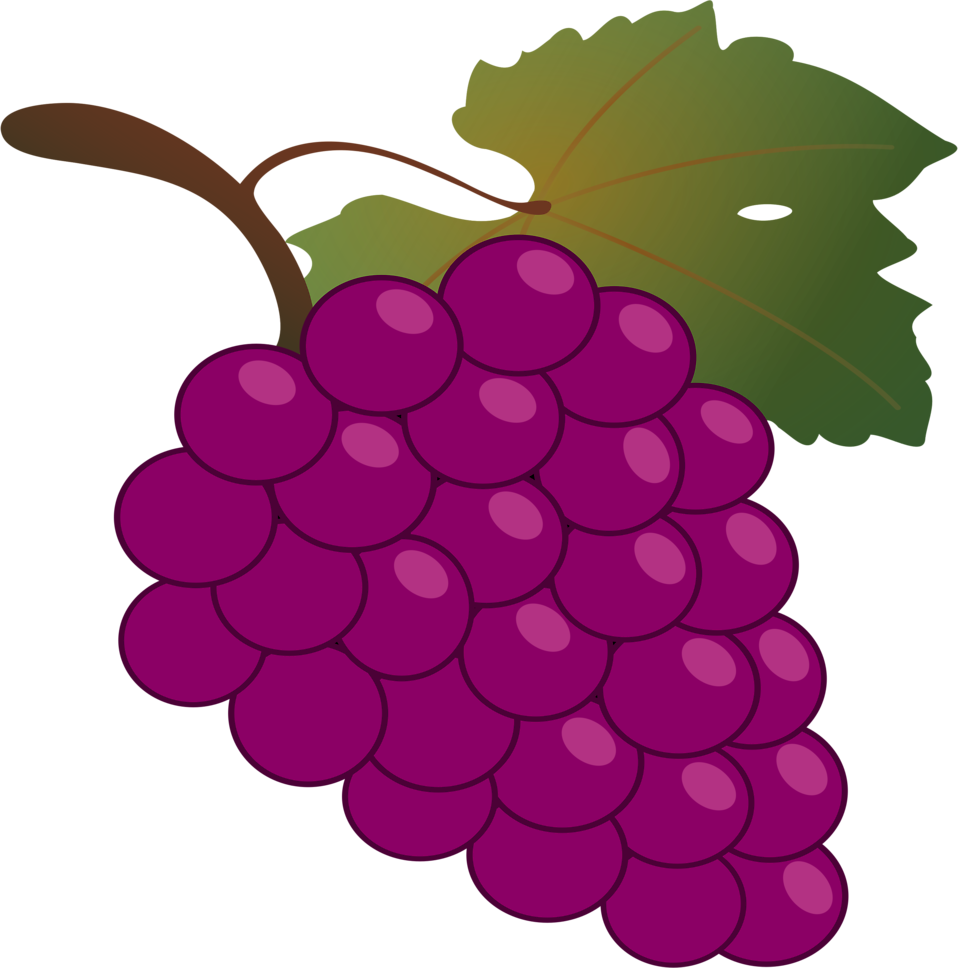 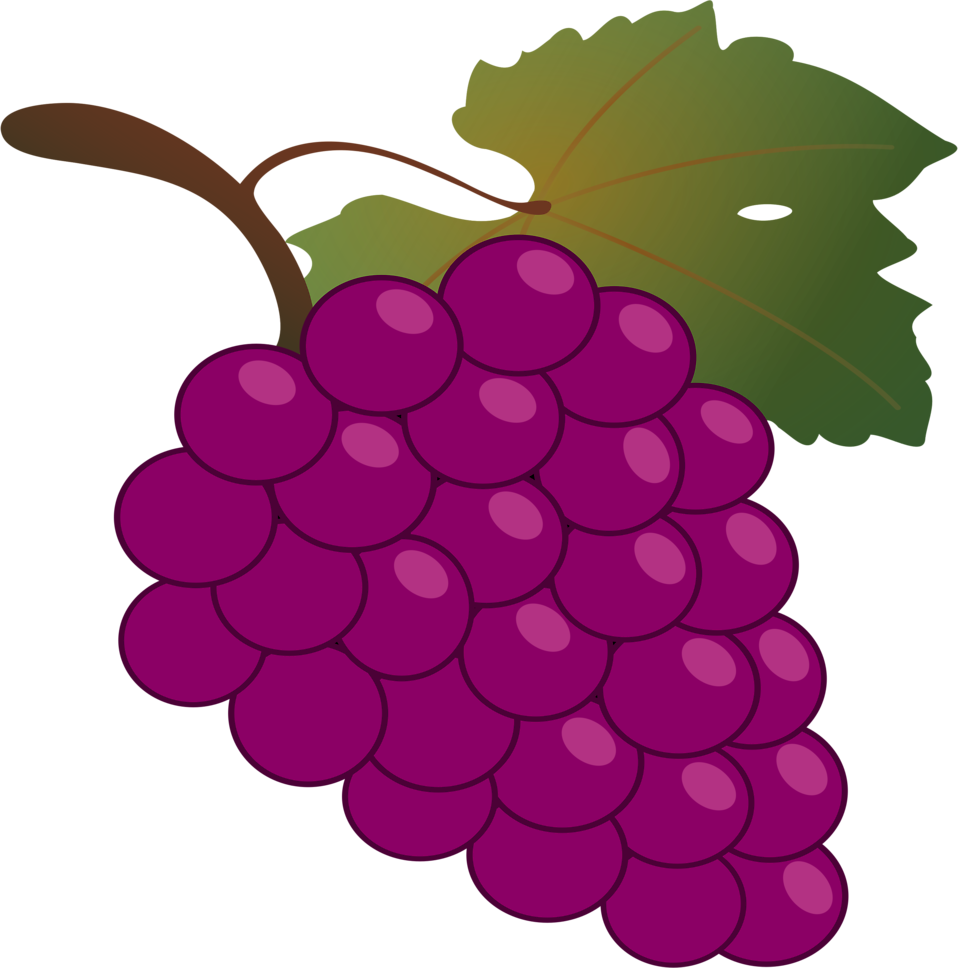 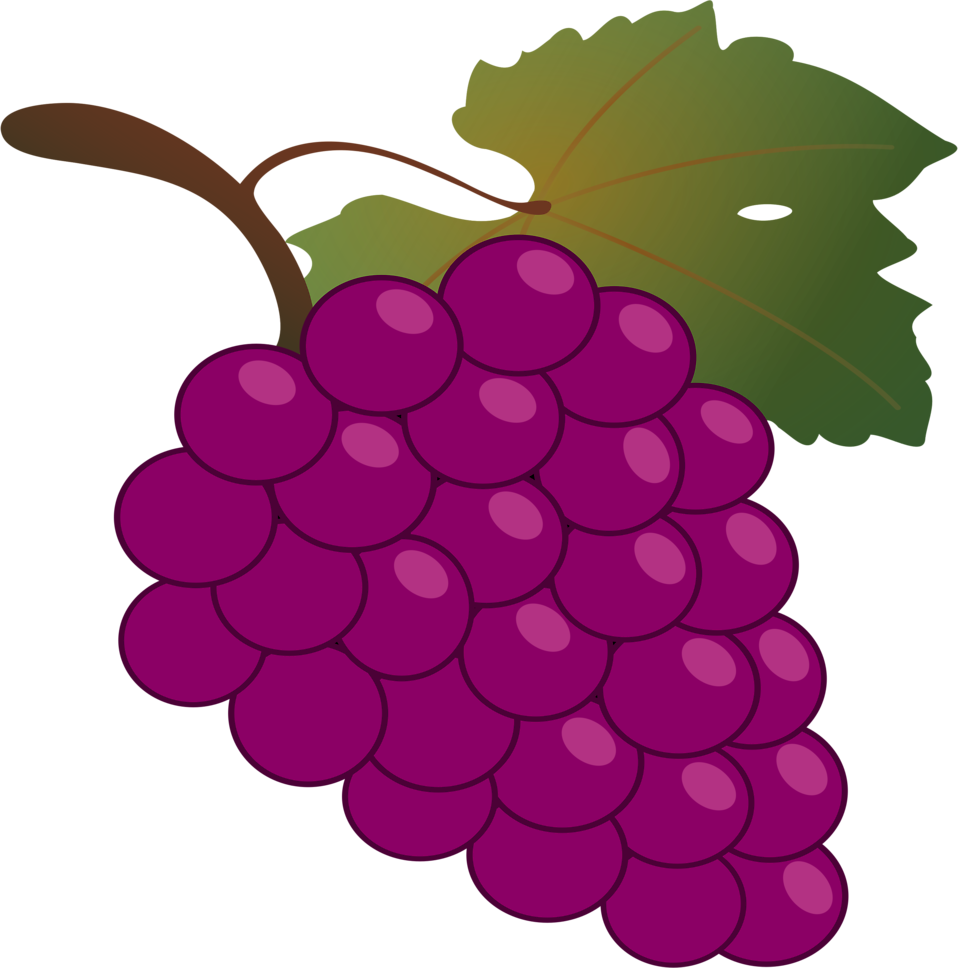 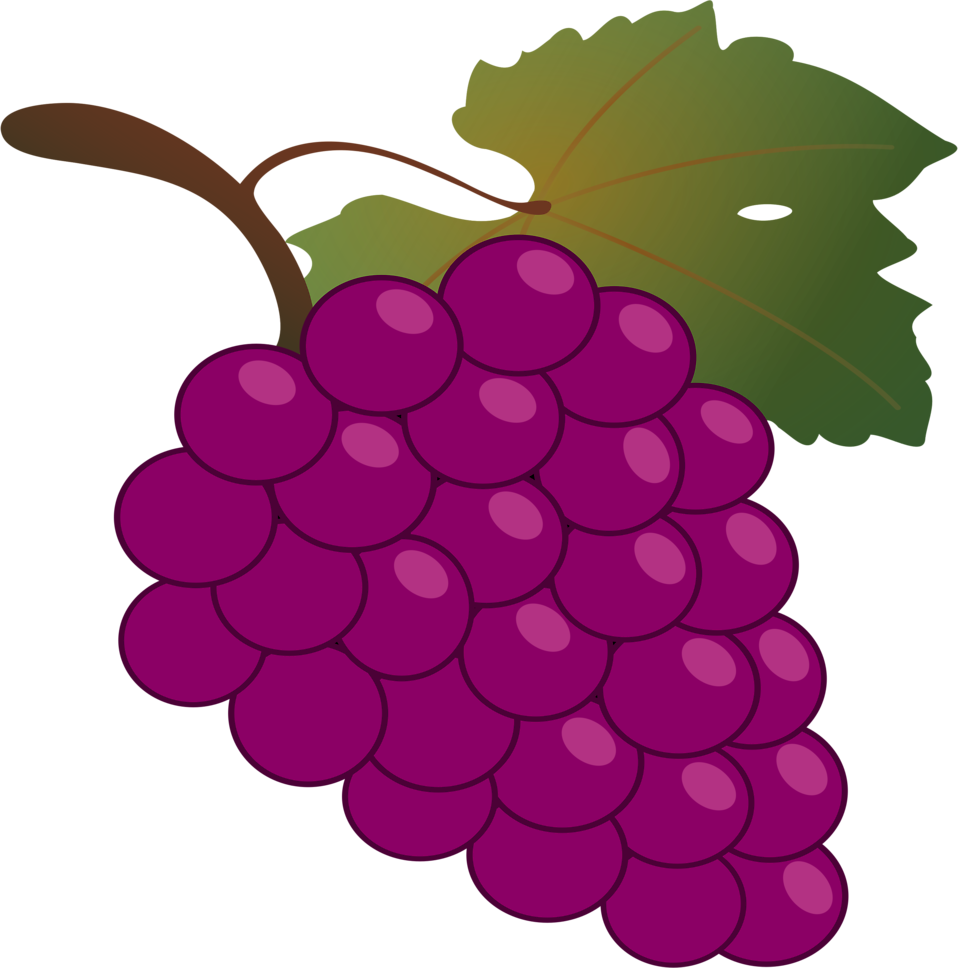 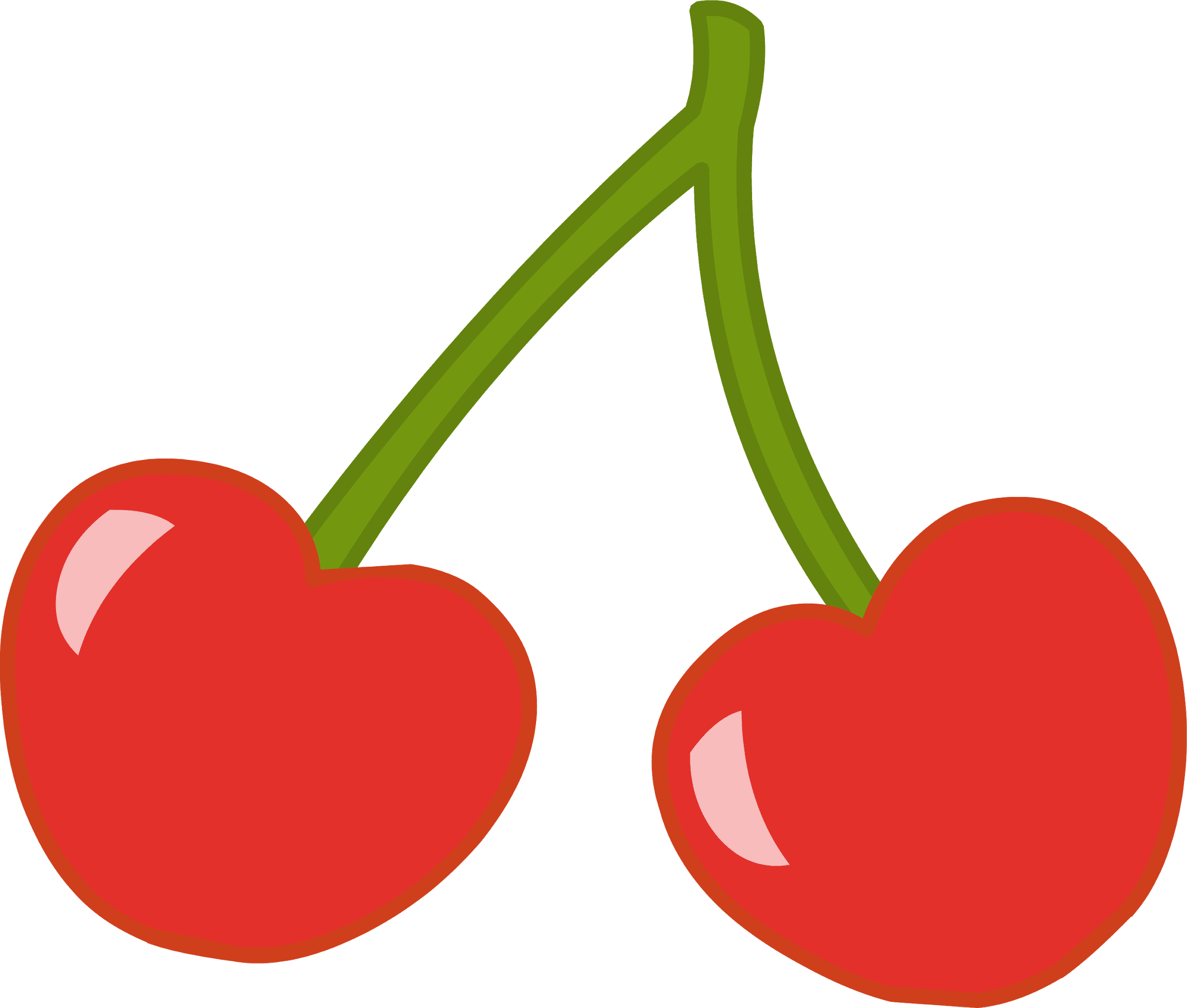 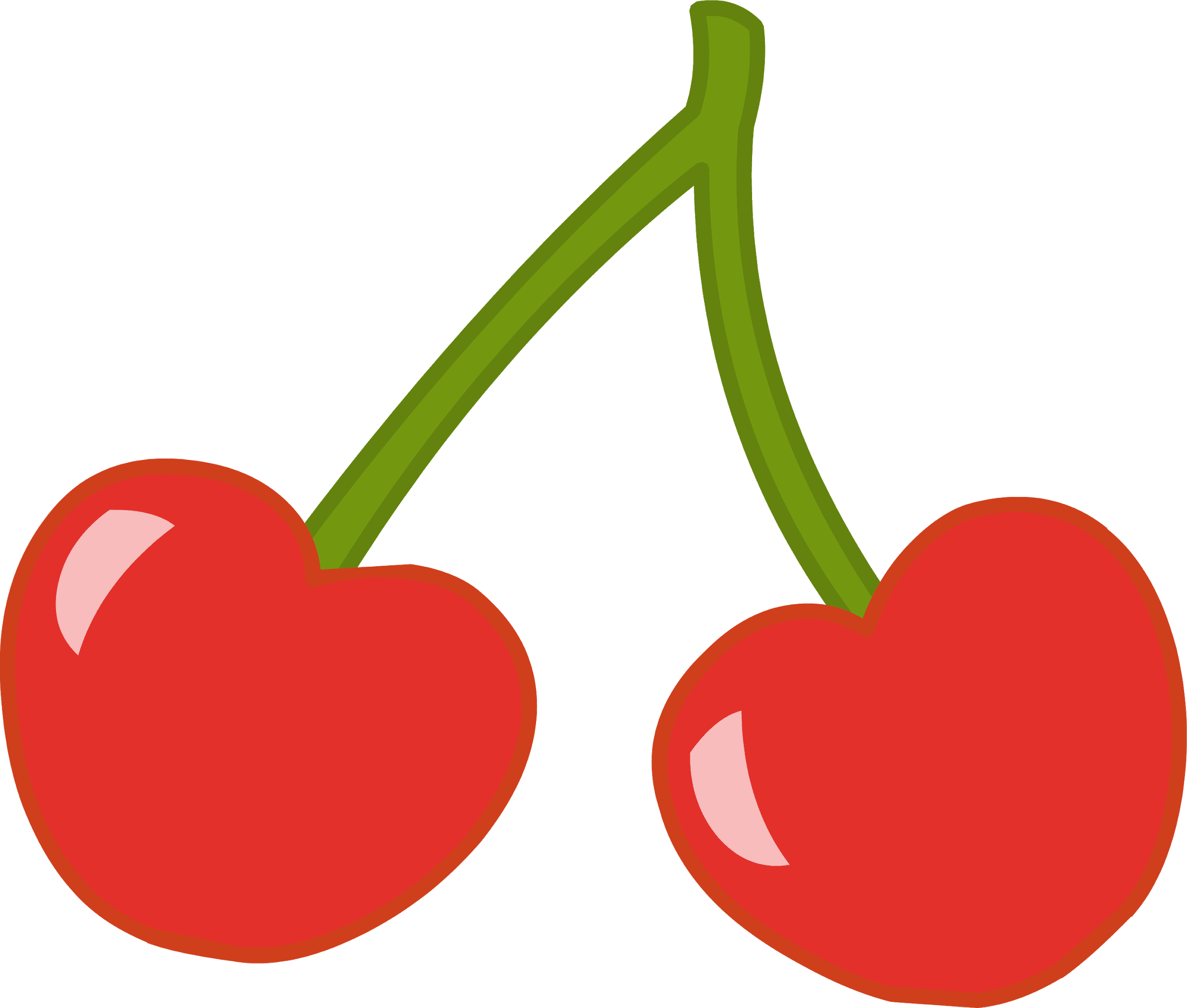 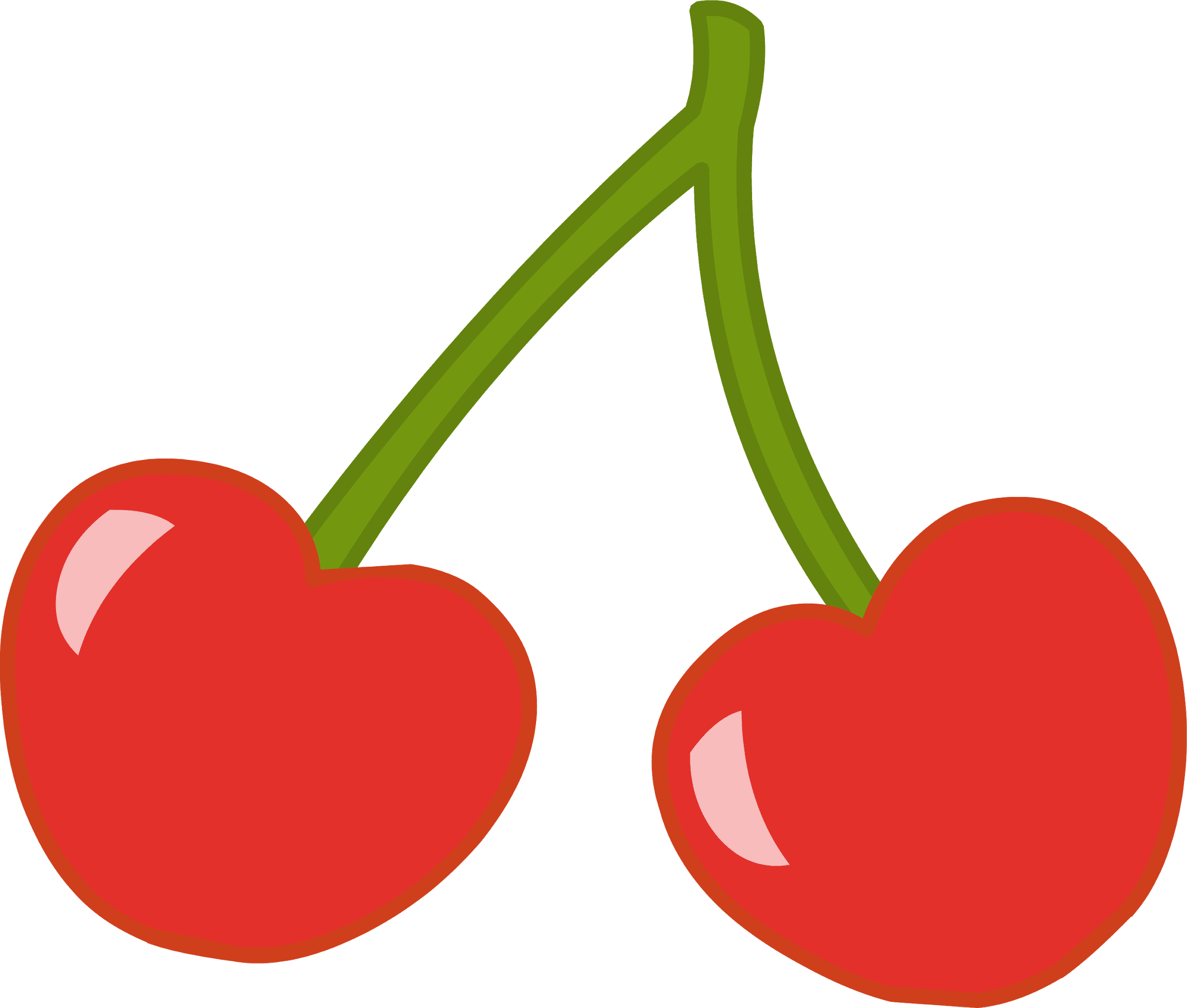 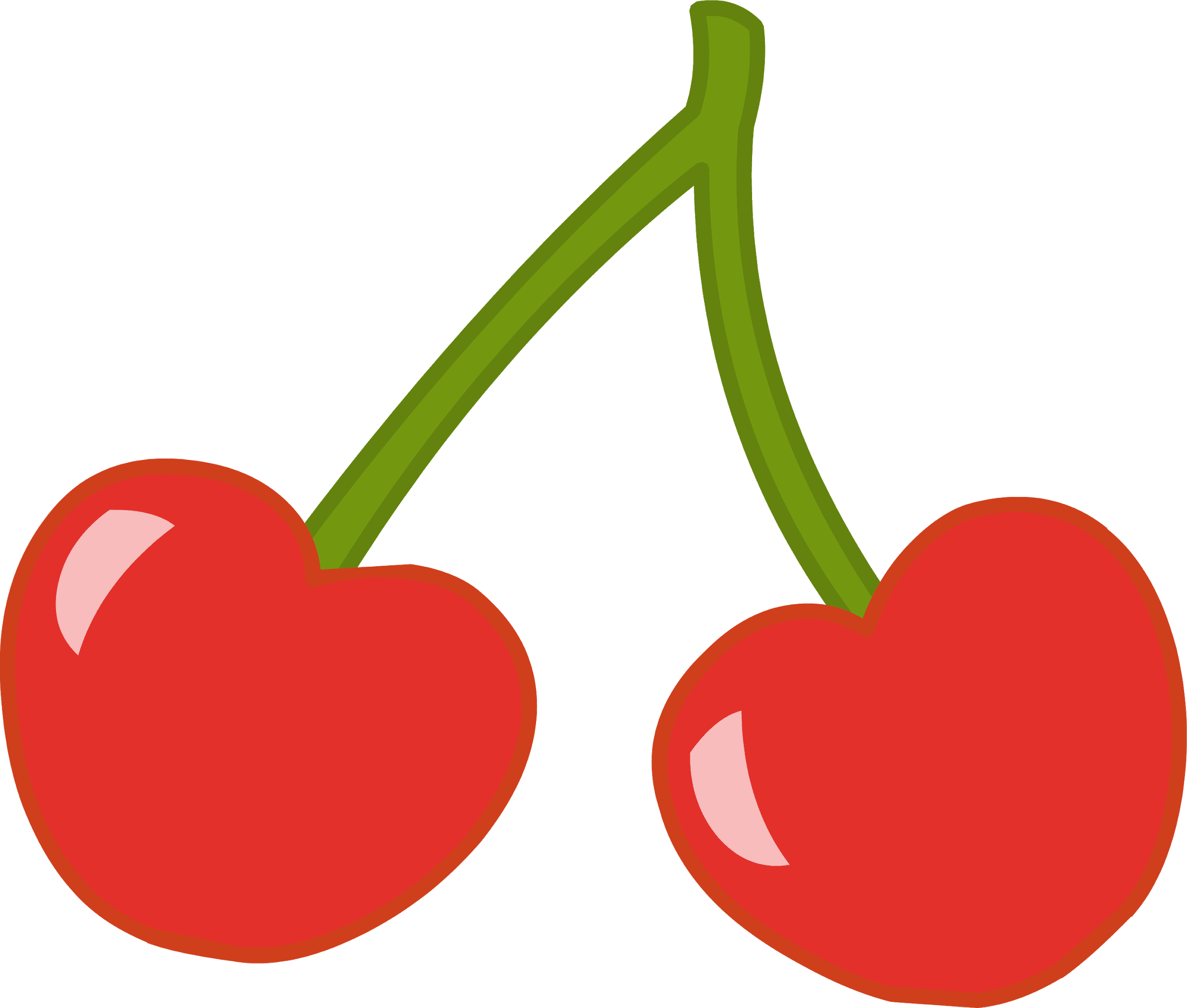 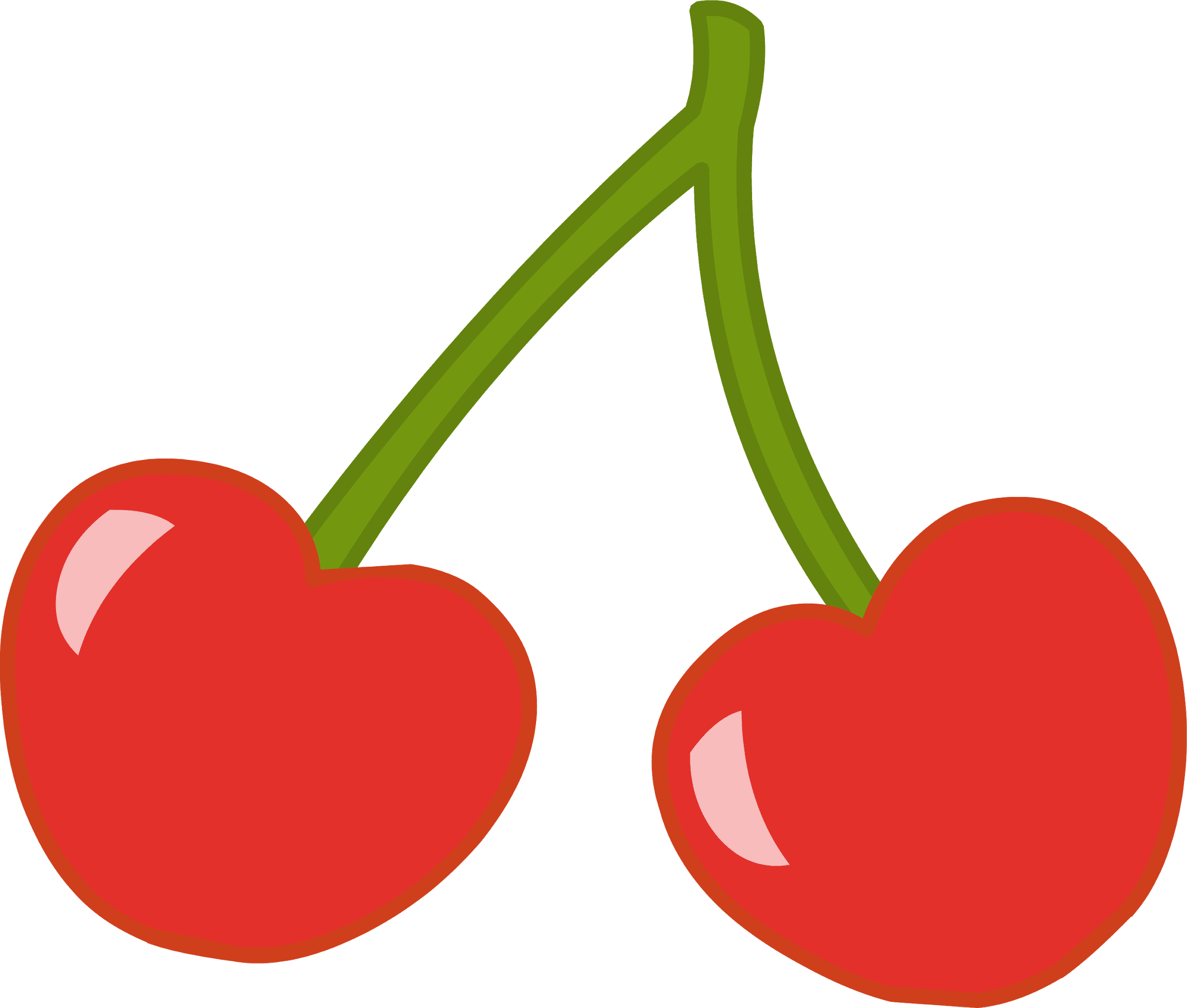 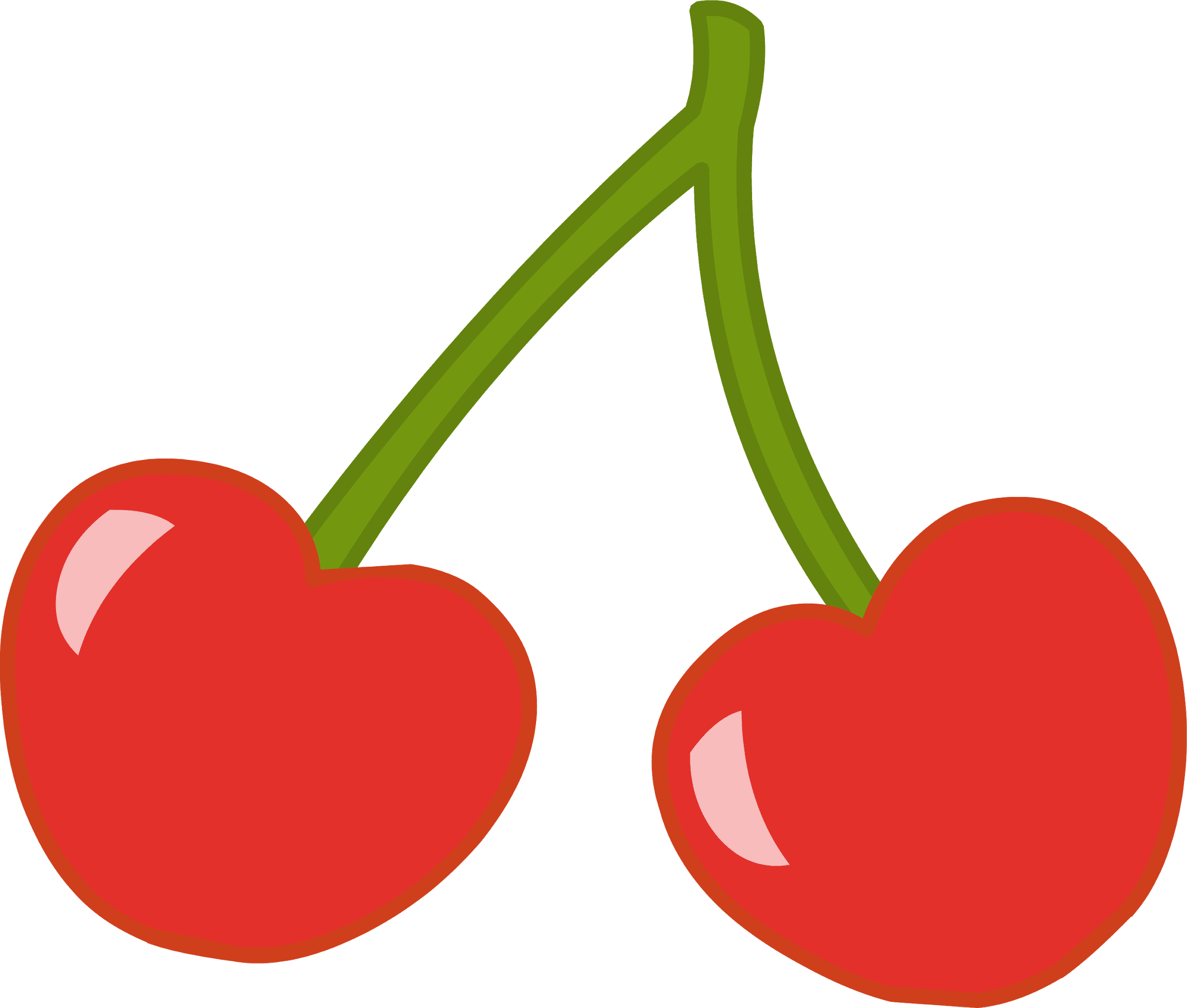 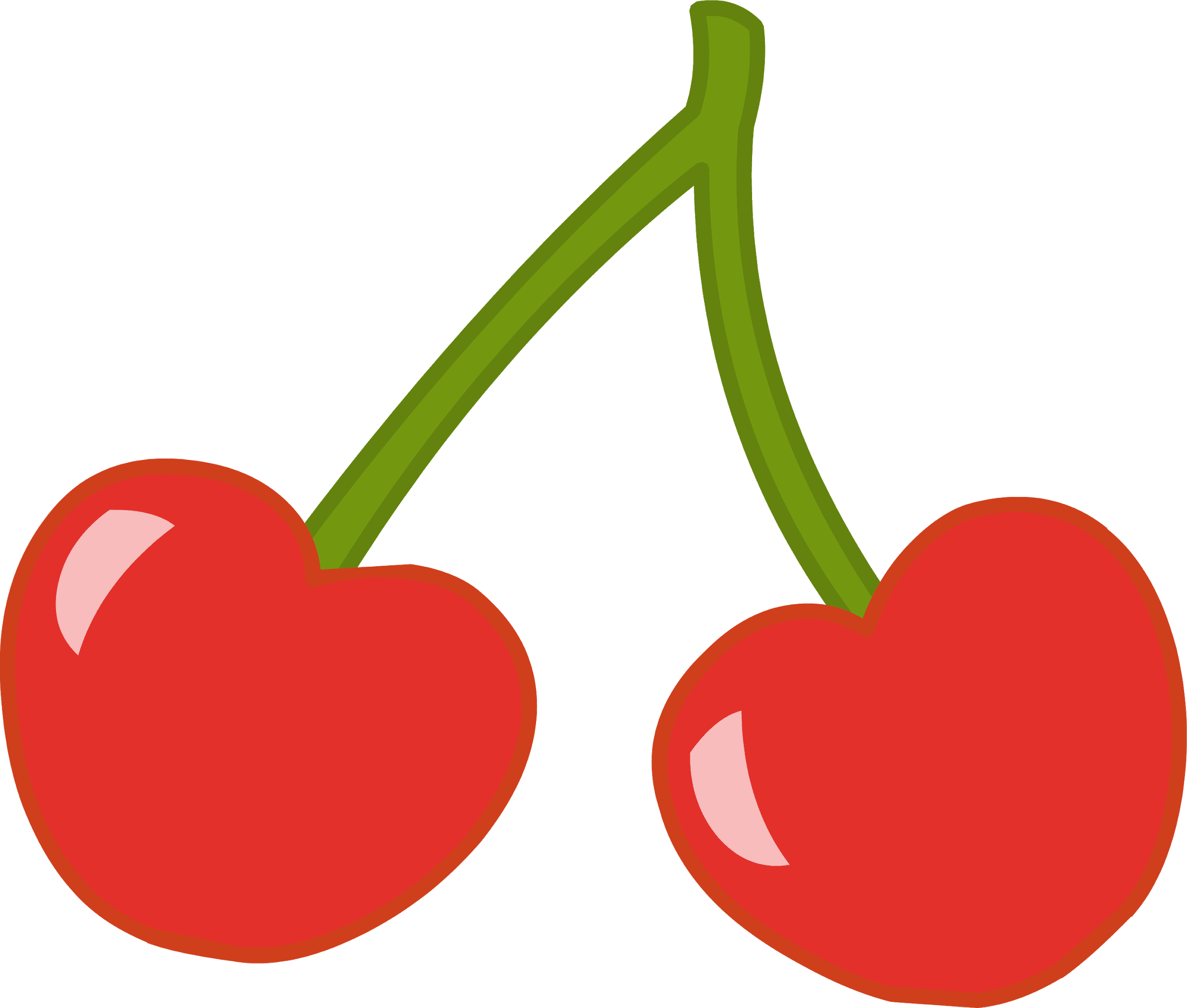 